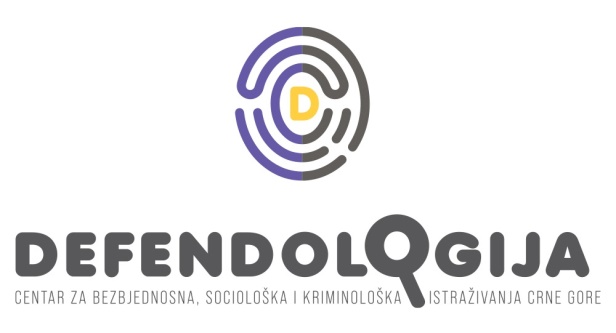 PROGRAM OSNOVNE OBUKE STRUČNIH RADNIKA/CA I STRUČNIH SARADNIKA/CA  I DRUGIH PROESIONALACA U OBLASTI SOCIJALNE I DJEČJE ZAŠTITE O VIDOVIMA, MEHANIZMIMA PREVENCIJE  I SPRJEČAVANJA PROSJAČENJA OD STRANE DJECE 19 i 20. jula 2021, PodgoricaI DAN	I DAN	09.00-09.15Uvodno obraćanje, predstavljanje programa, učesnika, očekivanja09.15- 09.45Ulazni test09.45-10.45Osnovni koncepti o dječijem prosjačenju – pojam i sociološke, fenomenološke i etiološke karakteristike dječijeg prosjačenja –kratka didaktička igrica-pojam i karakteristike prosjačenja, postupak identifikacije djece uključene u život i rad na ulici-uzroci i oblici radne eksploatacije-indikatori prepoznavanja djece  žrtava radne eksploatacije- kriminološki aspekt iz zemalja okruženja10.45-11.00PAUZA11.00-12.30Društvena zajednica i prosjačenje-iz ugla romske i egipćanske zajednice-kratka didaktička igrica,-viđenje društvene zajednice o prosjačenju i pojave u vezi sa prosjačenjem – prikaz kratkometražnih filmova o prosjačenju-diskusija12.30-13-00PAUZA ( ručak u ličnoj režiji učesnika)13.00-14-45Osnovni postupci u radu sa djetetom i porodicom, kroz primjer rada u Dnevnom Centru za djecu i porodicu – osnovni postupci u radu sa djetetom koje živi i/ili radi na ulici i njegovom porodicom,- faze postupanja-indikatori za procjenu, Metodi rada- PPP- Kratka vježba 14.45-15.00Diskusija i završetak danaII DANII DAN09.00-11.15Preventivne mjere i aktivnosti rane intervencije i podrške djeci koja su uključena u život i/ili rad na ulici, obaveze u skladu sa nadležnostima institucija i organizacija u Crnoj Gori –komparacija zasnovana na primjerima drugih država – Postupanje socijalnih službi ( primjeri regiona i Cg) – Postupanje stručnih radnika/ca i saradnika/ca u skladu sa nacionalnim propisima i uputstvima-postupanje policije i drugih nadležnih službi- postupanje zdravstvenih službi- postupanje obrazovnog sistema – Igra uloga10.35-11.00PAUZA11.00-12.30Starteški, međunarodni i nacionalni pravni okviri u borbi protiv dječijeg prosjačenja Strateški okvirMeđunarodni pravni okvirNacionalni pravni okvir12.30-13.00PAUZA ( ručak u ličnoj režiji učesnika)13.00- 14.15Praktične vježbe i rad na slučajevima – uvodna priprema- diskusija- tabelarni prikaz komponenti- funkcionalne veze14.15-14.45Izlazni test14.45-15.00Diskusija i Završetak treninga